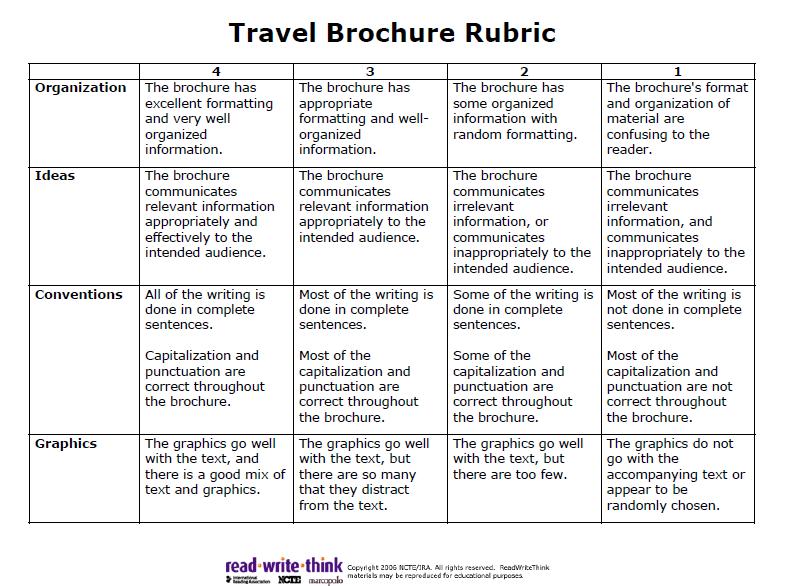 Things to Include in a Travel Brochure • Brief summary of the setting, with highlights of important places • Location, including a map • Geography • Major cities, Well-known places • Historic Sites and Landmarks • Recreation and Outdoor Activities—parks, sports, water • Entertainment • Climate and overall weather conditions • Transportation • Arts and Culture, including museums, theaters, places to visit • Languages and Local Dialect • Food that the area is known for • Pictures/Graphics • Additional Information 